                                                                               ПРОЕКТ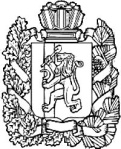 АДМИНИСТРАЦИЯ ПОСЕЛКА НИЖНИЙ ИНГАШНИЖНЕИНГАШСКОГО РАЙОНАКРАСНОЯРСКОГО КРАЯПОСТАНОВЛЕНИЕ                      г.                                пгт Нижний Ингаш                                            №  Об утверждении муниципальной программы «Формирование комфортной городской (сельской) среды» на 2018-2022 годы на территории муниципального образования поселок Нижний Ингаш Нижнеингашского района Красноярского краяв ред. постановлений администрации поселка Нижний Ингаш от 19.02.2018 № 23-А, от _______ №___ , от 30.10.2017 №231          В соответствии со статьей 179 Бюджетного кодекса Российской Федерации, руководствуясь статьей 17 Устава поселка Нижний Ингаш Нижнеингашского района Красноярского края, ПОСТАНОВЛЯЮ: 1.  Утвердить  муниципальную программу «Формирование комфортной городской (сельской) среды» на 2018-2022 годы на территории муниципального образования поселок Нижний Ингаш Нижнеингашского района Красноярского края согласно приложению.2.  Опубликовать постановление в периодическом печатном средстве массовой информации «Вестник муниципального образования поселок Нижний Ингаш» и на официальном сайте муниципального образования (http://nizhni-ingash.ru/).3.      Постановление вступает в силу со дня официального опубликования.Глава поселка Нижний Ингаш                                                                                  Б.И. ГузейПриложение № 1к постановлению администрации поселка Нижний Ингаш Нижнеингашского района Красноярского краяот 28.12.2018 № 239Приложение № 2 к муниципальной программе«Формирование комфортной городской (сельской)  среды»на 2018-2022 годы на территории муниципального образованияпоселок Нижний Ингаш Нижнеингашского района Красноярского краяАдресный перечень дворовых территорий многоквартирных домовПримечание:<*> Виды трудового участия:выполнение жителями неоплачиваемых работ, не требующих специальной квалификации, как, например: подготовка объекта (дворовой территории) к началу работ (земляные работы, снятие старого оборудования, уборка мусора) и другие работы (покраска оборудования, озеленение территории, посадка деревьев, охрана объекта);предоставление строительных материалов, техники и т.д.Глава поселка Нижний Ингаш                                                    _____________________                              ______Б.И. Гузей____________                                                                                                                                   (подпись)                                                                   (расшифровка подписи)Приложение № 2к постановлению администрации поселка Нижний Ингаш Нижнеингашского района Красноярского краяот 28.12.2018 № 239Приложение № 8 к муниципальной программе«Формирование комфортной городской (сельской)  среды»на 2018-2022 годы на территории муниципального образованияпоселок Нижний Ингаш Нижнеингашского района Красноярского краяАдресный перечень объектов недвижимого имущества (включая объекты незавершенного строительства) и земельных участков, находящихся в собственности (пользовании) юридических лиц и индивидуальных предпринимателейРуководитель органа местного самоуправления   муниципального образования                                                                  _____________________                         _________________________                                                                                                                                     (подпись)                                                                             (расшифровка подписи)№ п/пАдрес многоквартирного домаПлощадь жилых и нежилых помещений,    кв. мРеквизиты протокола общего собрания собственников помещений в многоквартирном домеДата поступления предложений заинтересованных лиц в орган местного самоуправления об участии в выполнении работ по благоустройству дворовой территорииФинансовое участие, тыс. руб.Финансовое участие, тыс. руб.Финансовое участие, тыс. руб.Виды трудового участия <*>Наименование управляющей организации№ п/пАдрес многоквартирного домаПлощадь жилых и нежилых помещений,    кв. мРеквизиты протокола общего собрания собственников помещений в многоквартирном домеДата поступления предложений заинтересованных лиц в орган местного самоуправления об участии в выполнении работ по благоустройству дворовой территорииСтоимость работ по благоустройству, всего, тыс. руб.В том числе минимальный перечень работ по благоустройствуВ том числе минимальный перечень работ по благоустройствуВиды трудового участия <*>Наименование управляющей организации№ п/пАдрес многоквартирного домаПлощадь жилых и нежилых помещений,    кв. мРеквизиты протокола общего собрания собственников помещений в многоквартирном домеДата поступления предложений заинтересованных лиц в орган местного самоуправления об участии в выполнении работ по благоустройству дворовой территорииСтоимость работ по благоустройству, всего, тыс. руб.тыс. руб.доля финансового участия по минимальному перечню работ, %Виды трудового участия <*>Наименование управляющей организации123456789101пгт Нижний Ингаш,           ул. Ленина, д. 33773,8от 29.09.2017 № 218.10.2017581775,15581775,157,3Покраска малых архитектурных форм, озеленение территории, посадка деревьев, охрана объектаОбщество с ограниченной ответственностью «Рыбинский Коммунальный Комплекс»2пгт Нижний Ингаш,           ул. Ленина, д. 35782,9от 29.09.2017 № 218.10.2017581775,15581775,157,3Покраска малых архитектурных форм, озеленение территории, посадка деревьев, охрана объектаОбщество с ограниченной ответственностью «Рыбинский Коммунальный Комплекс»3пгт Нижний Ингаш,           ул. Ленина, д. 29780,8от 29.09.2017 № 224.10.2017534204,16534204,166,7Покраска малых архитектурных форм, озеленение территории, посадка деревьев, охрана объектаОбщество с ограниченной ответственностью «Рыбинский Коммунальный Комплекс»4пгт Нижний Ингаш,            ул. Ленина, д. 31767,2от 29.09.2017 № 224.10.2017534204,16534204,166,7Покраска малых архитектурных форм, озеленение территории, посадка деревьев, охрана объектаОбщество с ограниченной ответственностью «Рыбинский Коммунальный Комплекс»5пгт Нижний Ингаш,           ул. Ленина, д. 41781,9от 29.09.2017 № 220.10.2017668869,57668869,578.4Покраска малых архитектурных форм, озеленение территории, посадка деревьев, охрана объектаОбщество с ограниченной ответственностью «Рыбинский Коммунальный Комплекс»6пгт Нижний Ингаш,           ул. Ленина, д. 43794,3от 29.09.2017 № 220.10.2017668869,57668869,578.4Покраска малых архитектурных форм, озеленение территории, посадка деревьев, охрана объектаОбщество с ограниченной ответственностью «Рыбинский Коммунальный Комплекс»7пгт Нижний Ингаш,             ул. Ленина, д. 391 029,4от 29.09.2017 № 220.10.2017646648,72646648,7216,1Покраска малых архитектурных форм, озеленение территории, посадка деревьев, охрана объектаОбщество с ограниченной ответственностью «Рыбинский Коммунальный Комплекс»8пгт Нижний Ингаш,            ул. Красная площадь, д. 79789,4От 19.07.201820.07.2018607874,40607874,40Покраска малых архитектурных форм, озеленение территории, посадка деревьев, охрана объектаОбщество с ограниченной ответственностью «Рыбинский Коммунальный Комплекс»9пгт Нижний Ингаш,            ул. Октябрьская, д. 22 856,3№1 от 29.10.201805.11.2018521340,00521340,002,02Покраска малых архитектурных форм, озеленение территории, посадка деревьев, охрана объектаОбщество с ограниченной ответственностью «Рыбинский Коммунальный Комплекс»10пгт Нижний Ингаш,            ул. Красная площадь, д. 69969,37№2 от 30.10.201806.11.2018655607,00655607,002Покраска малых архитектурных форм, озеленение территории, посадка деревьев, охрана объектаОбщество с ограниченной ответственностью «Рыбинский Коммунальный Комплекс»11пгт Нижний Ингаш,            ул. Красная площадь, д. 71942,06№3 от 30.10.201806.11.2018410944,00410944,002Покраска малых архитектурных форм, озеленение территории, посадка деревьев, охрана объектаОбщество с ограниченной ответственностью «Рыбинский Коммунальный Комплекс»12пгт Нижний Ингаш,               ул. Красная площадь, д. 15291,613пгт Нижний Ингаш,               ул. Красная площадь, д. 16207,714пгт Нижний Ингаш,                  ул. Красная площадь, д. 17237,715пгт Нижний Ингаш,                   ул. Красная площадь, д. 19241,816пгт Нижний Ингаш,                   ул. Набережная, д. 78389,0№ 4 от 28.11.201910.09.2019335618,00335618,00Покраска малых архитектурных форм, озеленение территории, посадка деревьев, охрана объектаОбщество с ограниченной ответственностью «Удача плюс»17пгт Нижний Ингаш,                ул. С.Лазо, д. 4264,618пгт Нижний Ингаш,                ул. С. Лазо, д. 1281,219пгт Нижний Ингаш,                  ул. С. Лазо, д. 2320,320пгт Нижний Ингаш,                   ул. Набережная, д.76 "б"227,721пгт Нижний Ингаш,              ул. Набережная, д. 74 "а"232,422пгт Нижний Ингаш,                ул. Л. Щевцовой, д. 4354,523пгт Нижний Ингаш,                ул. Ленина, д. 246232,824пгт Нижний Ингаш,                 ул. Ленина, д. 242199,125пгт Нижний Ингаш,                ул. Ленина, д. 45946,126пгт Нижний Ингаш,                ул. Ленина, д. 170251,127пгт Нижний Ингаш,                ул. Ленина, д. 244251,128пгт Нижний Ингаш,                ул. Красная площадь,                  д. 67 "а"724,529пгт Нижний Ингаш,                ул. Набережная, д. 18810,4№5 от 28.11.201925.11.2019699974,00699974,00Покраска малых архитектурных форм, озеленение территории, посадка деревьев, охрана объектаОбщество с ограниченной ответственностью «Удача плюс»30пгт Нижний Ингаш,                    ул. Набережная, д. 16"а"311/43,531пгт Нижний Ингаш,                    ул. Набережная, д. 16416,732пгт Нижний Ингаш,                    ул. Красная площадь, д. 671 022,2№3 от 27.11.201921.11.2019735944,00735944,00Покраска малых архитектурных форм, озеленение территории, посадка деревьев, охрана объектаОбщество с ограниченной ответственностью «Удача плюс»33пгт Нижний Ингаш,                   ул. Красная площадь, д. 651 030,9№2 от 27.11.201921.11.2019866743,00866743,00Покраска малых архитектурных форм, озеленение территории, посадка деревьев, охрана объектаОбщество с ограниченной ответственностью «Удача плюс»34пгт Нижний Ингаш,                   ул. Ленина, д. 47970,5№1 от 27.11.201924.10.2019861730,00Покраска малых архитектурных форм, озеленение территории, посадка деревьев, охрана объектаОбщество с ограниченной ответственностью «Удача плюс»№ п/пАдрес объекта недвижимого имуществаАдрес объекта недвижимого имуществаАдрес объекта недвижимого имуществаАдрес объекта недвижимого имуществаКадастровый номер земельного участкаОбщая площадь земельного участкаНаличие урн на земельном участкеНаличие освещения на земельном участкеНаличие лавок на земельном участкеНаличие малых архитек-турных форм на земельном участкеНаличие асфальти-рованного проезда на земельном участкеИНН юридичес-кого лица, ИП№ п/пНаименование муниципального образования(муниципаль-ного района/ городского округа/сельского поселения), наименование населенного пункта, адрес объекта недвижимого имуществаФизическое расположение общественной территорииНаименование объекта недвижимого имущества, расположенного на земельном участкеВид пользования  объекта недвижимого имущества/ земельного участка (аренда, собственность, безвозмездное пользование)Кадастровый номер земельного участкаОбщая площадь земельного участкаНаличие урн на земельном участкеНаличие освещения на земельном участкеНаличие лавок на земельном участкеНаличие малых архитек-турных форм на земельном участкеНаличие асфальти-рованного проезда на земельном участкеИНН юридичес-кого лица, ИП123456789101112131.2…